РЕПУБЛИКА СРБИЈА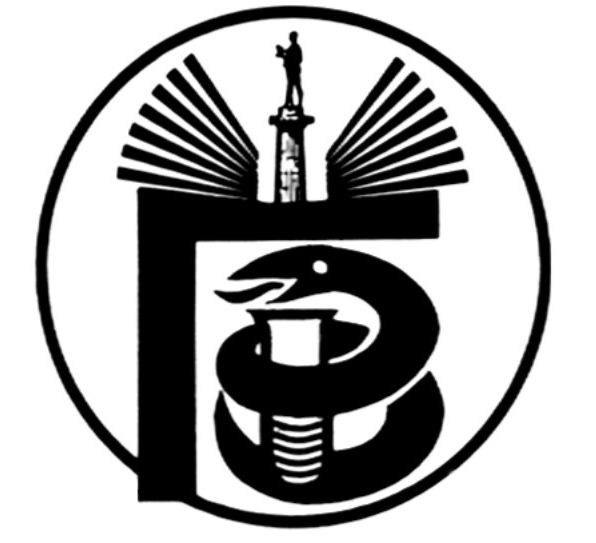 ГРАДСКИ ЗАВОД ЗА ЈАВНО ЗДРАВЉЕ, БЕОГРАД11000 БЕОГРАД, Булевар деспота Стефана 54-аЦентрала: 20 78 600   е-mail: info@zdravlje.org.rs    www.zdravlje.org.rsДиректор – тел: 32 33 976, факс: 32 27 828 email: direktor@zdravlje.org.rsСлужба за правне послове                                            Тел:  20 78 631        Факс:  32 27 828       e-mail: dusica.jovanovic@zdravlje.org.rsЖиро рачун: 840 – 627667 – 91ПИБ 100044907 Матични број 07041152Градски завод за јавно здравље, Београд, на основу члана 63. став 1. Закона о јавним набавкама ("Службени гласник РС", бр. 124/12 (у даљем тексту: Закон)) доноси         I ИЗМЕНУ КОНКУРСНЕ ДОКУМЕНТАЦИЈЕ ЗА ЈН: НАБАВКА РАЧУНАРСКЕ ОПРЕМЕ, ЈН БР. ВНР 14-I-9/15          У Конкурсној документацији за јавну набавку - НАБАВКА РАЧУНАРСКЕ ОПРЕМЕ, ЈН БР. ВНР 14-I-9/15, извршене су следеће измене: у одељку 4, пододељку 4.2 – додатни услови за учешће у поступку јавне набавке из члана 76, тачка 2 и то у тачки 5, која се мења и сада гласи: „2.  Уколико понуђач није произвођач, или је овлашћени дистрибутер, мора имати статус овлашћеног партнера за продају понуђене опреме додељен од стране произвођача и бити овлашћени сервисери исте, односно ако није овлашћени сервисер– мора имати и уговор са овлашћеним сервисером понуђене опреме.“на страни 15 од 56, у делу „Доказивање додатног услова (члан 76 Закона)“, тачка 2 мења се и гласи:„Уколико понуђач није произвођач понуђене опреме, или је овлашћени дистрибутер дужан је да достави: изјаву/сертификат или други документ произвођача опреме да је овлашћени партнер за продају исте и да је овлашћени сервисер понуђене опреме (ако није овлашћени сервисер, доставља и уговор који има са овлашћеним сервисером понуђене опреме) а на документу произвођача, који мора бити оверен печатом и потписан од стране овлашћеног лица произвођача. или документ/изјаву/сертификат/други документ да је овлашћени партнер за продају и овлашћени сервисер понуђене опреме (ако није овлашћени сервисер, доставља и уговор који има са овлашћеним сервисером понуђене опреме), а издат од стране ауторизованог центра произвођача/ дилера произвођача понуђене опреме /локалне канцеларије, односно представништва произвођача на територији Републике Србије. Уколико се доставља документ овлашћеног представништва понуђача или дилера, потребно је доставити документ издат од стране произвођача да је наведени овлашћени представник произвођача или дилер овлашћен од стране произвођача за територију Републике Србије.“У осталом делу конкурсна документација остаје непромењена.       У прилогу се налази измењена страна конкурсне документације.                                                          О б р а з л о ж е њ е            У Конкурсној документацији за јавну набавку број ВНР 14-I-9/15, извршена је измена као у диспозитиву, у циљу омогућавања понуђачима да припреме прихватљиве понуде.      Сагласно одредби члана 63. став 1. Закона, Градски завод за јавно здравље, Београд, као Наручилац, извршио је измену наведене конкурсне документације.Комисија за јавну набавку број ВНР 14-I-9/15